Excel for begyndere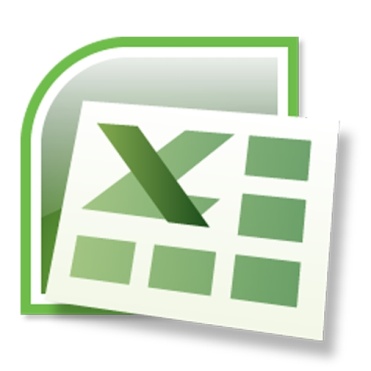 Egentlig burde overskriften være ”Regneark for begyndere”. Excel er nemlig bare et ud af mange regneark. I OpenOffice hedder regnearket Calc. Hvad er et regneark?Et regneark er simpelthen et stykke ternet papir, som er gjort elektronisk. Regneark er smartere end almindeligt papirEt regneark kan nogle ting som ikke kan lade sig gøre med almindeligt papir:Du kommer aldrig til at mangle plads.Du kan ændre et tal, og så bliver alle udregninger som bruger dette tal, automatisk ændret.Du kan lave et pænere layout.Du kan let indsætte grafer, diagrammer og udregninger.5 ting som du bare skal vide om ExcelAlle formler og udregninger skal starte med et lig-med tegn.Hvis du vil dividere, skal du bruge en skråstreg /Hvis du vil gange skal du bruge en stjerne *Hvis du vil opløfte i anden potens, skal du bruge ˄2Når du er færdig med at skrive i en celle (et tern), skal du trykke på Enter eller klikke med musen udenfor cellen.Godt i gang5.b har holdt klassefest, men de er blevet uenige om hvor meget de bør have tjent. Nogen siger at der er stjålet fra pengekassen. Du har lovet at hjælpe med at beregne hvad de bør have tjent.I de kommende opgaver skal du være meget omhyggelig med at skrive i de rigtige celler (tern). Celler har adresser som består af en kolonne (bogstav) og en række (tal). I cellen A1 står der ”Klassefest”. 
Er det rigtigt at der står ”kr. 10” i cellen B5?1. Åbn Excel og lav et regnskab præcis ligesom dette. 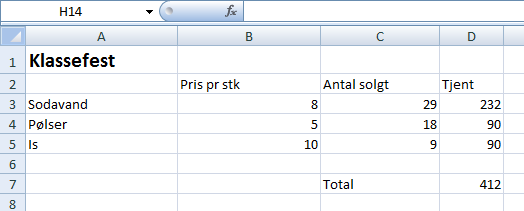 2. Da du endelig er færdig, kommer Morten og fortæller dig, at de faktisk solgte isene for 13kr stykket, og at det ikke var 18 pølser, men 28 pølser de havde solgt.Du bliver selvfølgelig irriteret, men din gode ven Maria giver dig et tip! 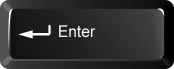 ”I stedet for at skrive tal under ’Tjent’, så prøv at skriv følgende i cellen D3:” =B3*C3”Øh Maria, det ændrer jo ingenting!””Jo da!” svarer Maria, ”Nu begynder Excel at regne for dig, det er nu det bliver sjovt!”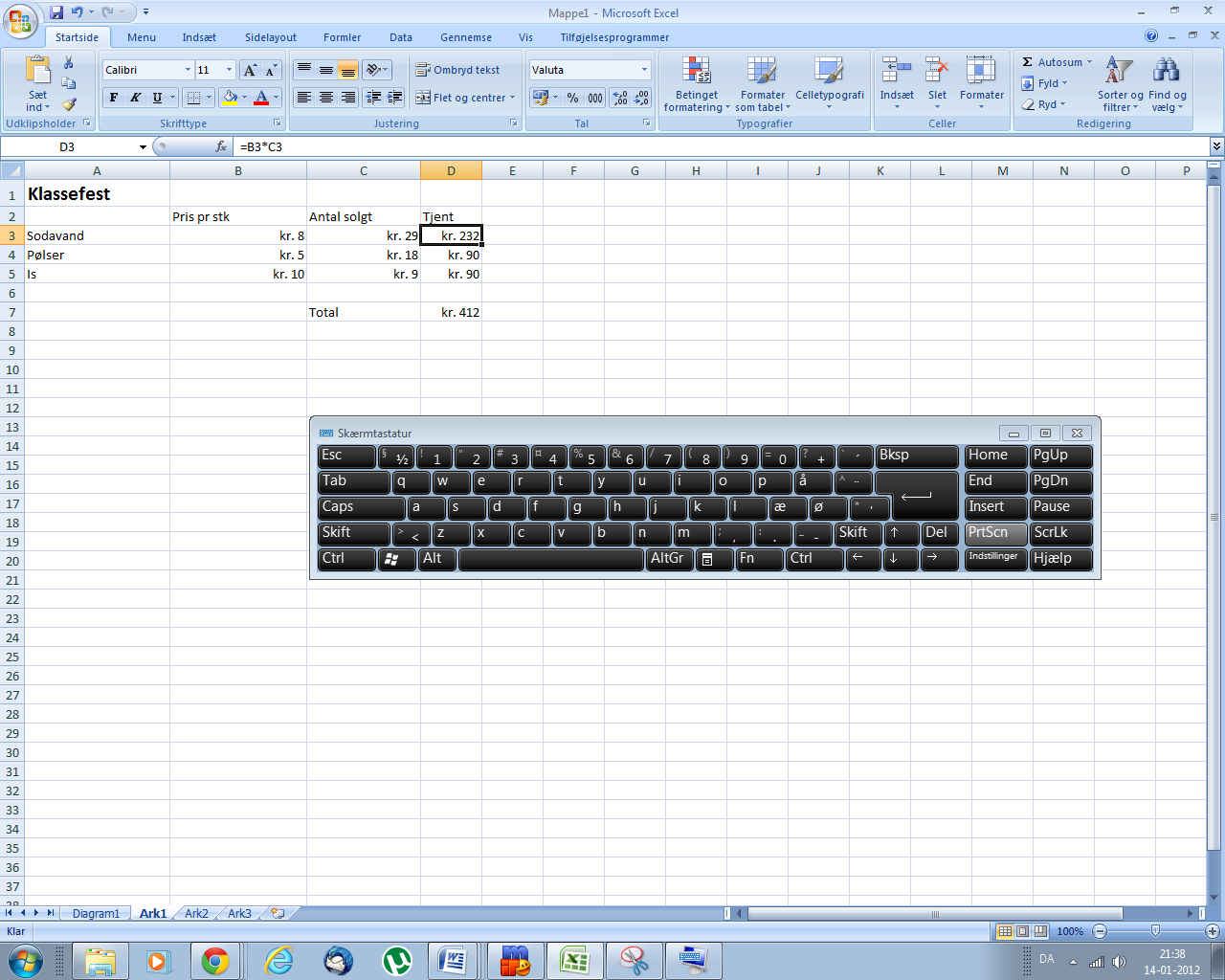 ”Prøv at klikke med musen i D3, og træk så i den sorte firkant i nederste højre hjørne. Træk ned indtil den dækker D3, D4 & D5 og slip så musen, på den måde kan du kopiere en beregning.””Jamen det har stadig ikke ændret sig” sukker du. Maria kigger på dig med et snedigt udtryk. ”Prøv at rette i antallet af solgte pølser!”Du opdager hvor fantastisk regneark kan være:  ”Jamen Maria, kan jeg så også bare ændre prisen på isene nu?””Prøv!” svarer Maria med en smil der når helt op i øjnene.Efter du har rettet både isenes pris og antallet af pølser, mener du alligevel du har fundet en fejl ved Marias metode: ”Men Maria, den har jo alligevel ikke rettet total-beløbet i D7?”Maria svarer med det samme snedige udtryk som tidligere: ”Nu har jeg hjulpet dig i gang, nu må du også selv tænke lidt!””Pokkers også, jeg er ikke meget for at tænke selv”, kommer du til at sige højt nok til at de nærmeste klassekammerater hører det. Du kan mærke du bliver varm i kinderne, men du nægter at give op, så du kaster dig ud i at finde på en formel, som skal stå i D7.”Jeg fik jo at vide, at alle formler og udregninger skal starte med et lig-med tegn.” tænker du. ”Det må jeg hellere starte med at skrive i D7, for ellers ved computeren jo slet ikke, at det er noget der skal regnes.”Lidt efter får du den gode idé, at du måske slet ikke skal skrive tal ind i D7, men angive adressen på de celler du vil arbejde med. Du opdager at du enten kan skrive D3 selv på tastaturet, eller bare kan klikke med musen i D3 og så bliver det skrevet ind. ”Men hvordan får jeg dog lagt D3, D4 og D5 sammen til et totalbeløb?” tænker du opgivende.Når du har løst opgaven med totalbeløbet, kan du prøve nogle af disse opgaver:Lav et regneark som indeholder tabellerne fra 1 til 10. Det skal have pænt layout!Lav et regneark over klassens yndlingsfarver. Tæl sammen hvor mange der kan lide hver farve, og lav så et diagram over resultatet.Udregn udgiften for en lejrskole med 2 overnatninger. Sørg for at man både kan ændre i antallet af deltagere og antallet af overnatninger, og få udgiften beregnet automatisk.